Poniedziałek 04.05.2020Zestaw zadań rewalidacyjnych dla klasy I Rozpoznawanie i nazywanie emocji.Zabawa - „ Obrazki z uczuciami”Rozwijanie komunikacji werbalnej i niewerbalnej. Przygotowujemy obrazki przedstawiające: radość, smutek, złość, zdziwienie, gniew, zaskoczenie, miłość itp. Dziecko rozpoznaje emocje występujące na obrazku. Nazywa je i przedstawia w sposób werbalny. Dokańczanie zdań, – co czujemy w tej sytuacji. Rozwijanie własnych przeżyć i uczuć.Nauczyciel, rodzic podaje dziecku trzy niedokończone zdania i prosi o odpowiednie zakończenie. Co czujemy w tej sytuacji, np., „Gdy ktoś mnie popycha?.., „Kiedy widzimy jak ktoś płacze”, „ Kiedy spotykam się ze swoją przyjaciółką”, Kiedy jestem sam w domu a na zewnątrz jest burza” itd.Pantomima.Doskonalenie werbalnego przedstawiania uczuć. Rodzic, nauczyciel przedstawia scenkę wyrażają uczucia. Dziecko musi odgadnąć, co to jest za rodzaj emocji.Inscenizacja wiersza D.Geller „Zły humorek”. Prowadząca czyta głośno wiersz D.Geller. Następnie uczeń dobiera symbole wyrażające emocje – „buźki” odpowiednio do prezentowanych fragmentów wiersza.Karta pracy 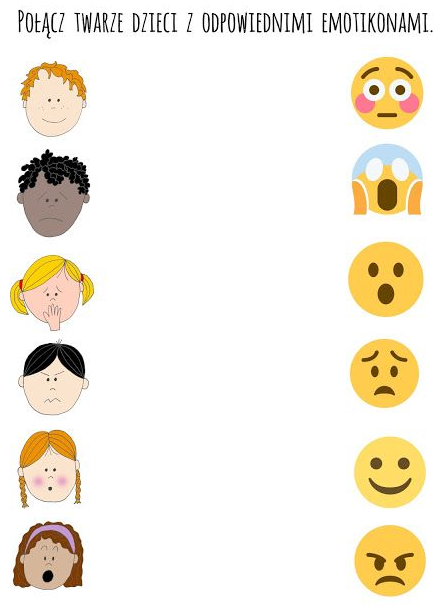 Karta pracy Narysuj swoje emocje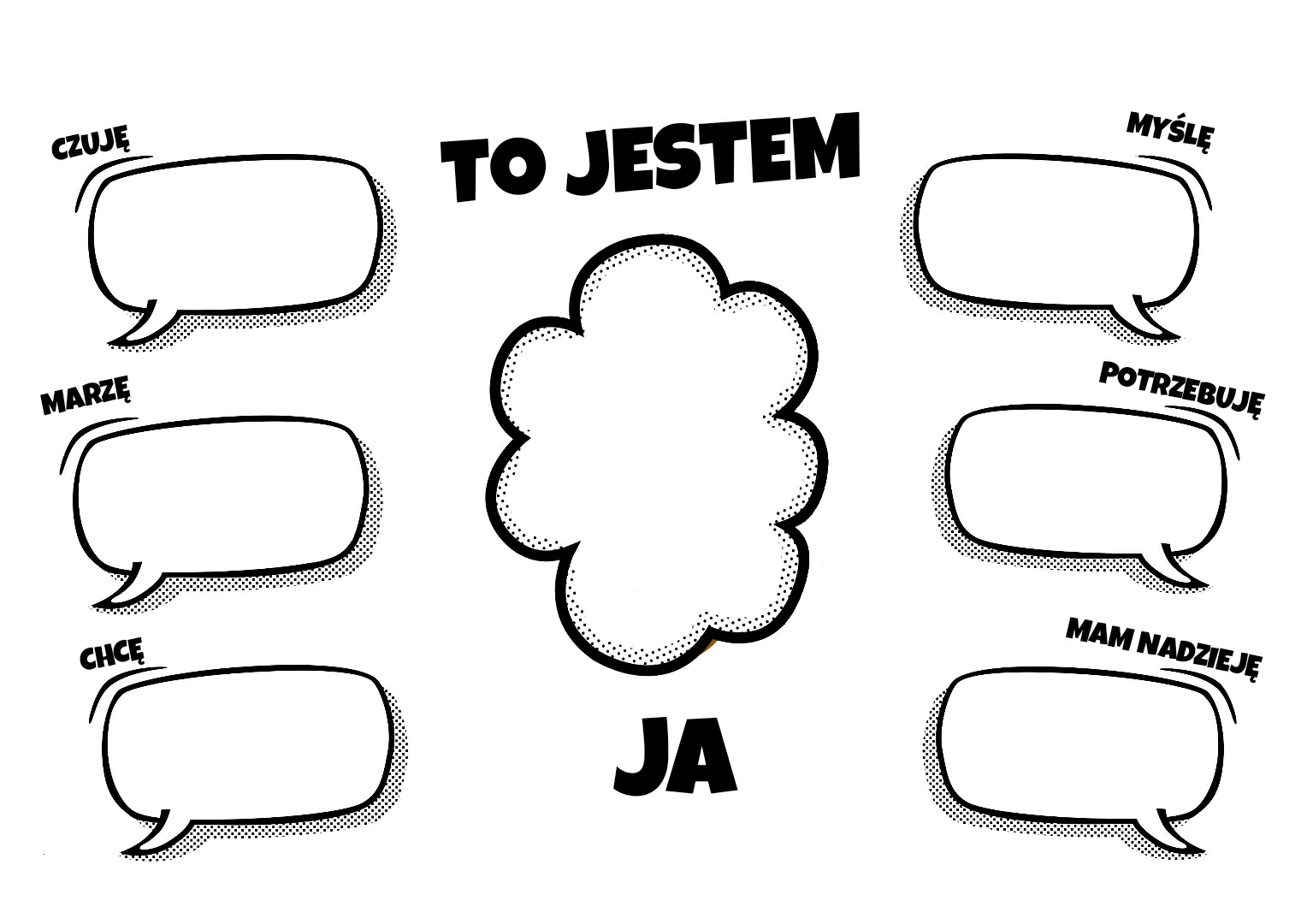 1. Jestem dzisiaj zła jak osa!
Złość mam w oczach i we włosach!
Złość  wyłazi  mi  uszami
I rozmawiać nie chcę z wami!
A dlaczego?
Nie wiem sama
Nie wie tata, nie wie mama…
Tupię nogą, drzwiami trzaskam
I pod włos kocura głaskam.
Jak tupnęłam lewą nogą,
Nadepnęłam psu na ogon.
Nawet go nie przeprosiłam
Taka zła okropnie byłam.
2.Mysz wyjrzała z mysiej nory:
Co to znowu za humory?
Zawołałam: - Moja sprawa!
Jesteś chyba zbyt ciekawa.
Potrąciłam stół i krzesło,
co mam zrobić, by mi przeszło?!Wyszłam z domu na podwórze,
Wpakowałam się w kałużę.
Widać, że mi złość nie służy,
Skoro wpadłam do kałuży.
Siedzę w błocie, patrzę wkoło,
Wcale nie jest mi wesoło…3.Nagle co to?
Ktoś przystaje
Patrzcie! Rękę mi podaje!
To ktoś mały, tam ktoś duży -
Wyciągają mnie z kałuży.
Przyszedł pies i siadł koło mnie
Kocur się przytulił do mnie,
Mysz podała mi chusteczkę:
Pobrudziłaś się troszeczkę!
Widzę, że się pobrudziłam,
Ale za to złość zgubiłam
Pewnie w błocie gdzieś została.
Nie będę jej szukała!